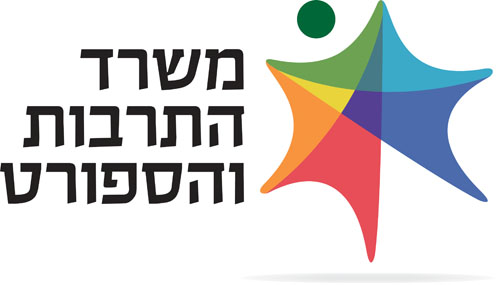 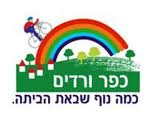 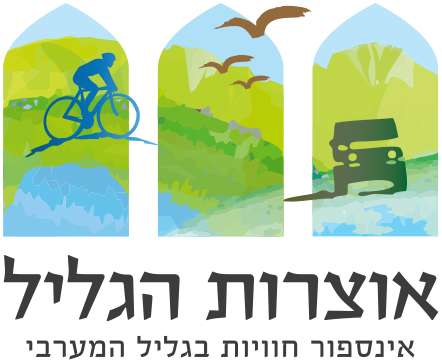 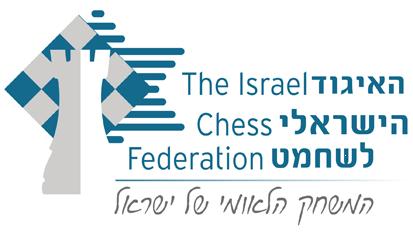 אליפות ישראל בשחמט מהיר כפר ורדים, 15-14 בדצמבר 201710 בדצמבר 2017לכבודמשתתפי האליפותשלום רב,הנדון: כל מה שאתם (ואנחנו) צריכים לדעת לקראת האליפותשימו לב! הנכם מתבקשים לקרוא מכתב זה בעיון רב, למלא את הטופס שבסופו ולהחזירו אלי במייל ל- almogbu@walla.com או בפקס ל- 03-6437630.ביום שישי האחרון נסגרה באופן רשמי ההרשמה לאליפות, כשמספר הנרשמים עבר כבר את מחסום ה-150, אבל אולי נאפשר לכמה מאחרים (מסיבות מוצדקות) להצטרף... את רשימת המשתתפים ניתן למצוא באתר האיגוד הישראלי לשחמט – כאן -  וכן באתר Chess Results – כאן . אנא עברו על הרשימה, ודאו כי שמכם מופיע בה ועדכנו אותי (בהודעה/ווטסאפ ל- 054-4979447) על כל טעות שנפלה בה, אם מצאתם כזאת.שחקן, שמופיע ברשימה ולא יבטל הרשמתו במפורש במייל  ל- almogbu@walla.com עד יום רביעי, 13 בדצמבר 2017, בשעה 12:00 - ייחשב כאילו אישר את הרשמתו. הגרלת הסיבוב הראשון תפורסם בשני האתרים הנ"ל 24 שעות לפני תחילת התחרות, כלומר ביום רביעי, 13 בדצמבר 2017, בשעה 14:30. שחקן שלא יופיע לסיבוב הראשון ללא הודעה מראש כאמור, יאבד את זכותו לקבל את החזר דמי ההרשמה ששילם. אי הופעה למשחק כלשהו ללא הודעה מראש תגרור הוצאת השחקן מהמשך התחרות. איך להגיע לכפר ורדיםהמגיעים ברכב פרטי יקלידו ב-Waze – בית ספר אמירים כפר ורדים. היכל הספורט החדש בו תתקיים האליפות שוכן בצמוד לבית הספר.למגיעים בתחבורה ציבורית תעמיד הנהלת האליפות את ההסעות הבאות:יום חמישי, 14 בדצמבר, בשעה 12:45 – מתחנת הרכבת בנהרייה לכפר ורדים(המקום המדויק ממנו תצא ההסעה יפורסם תוך יום-יומיים)יום חמישי, 14 בדצמבר, בשעה 21:15 (בערך) – מכפר ורדים למלון בשלומי(או, לחילופין, בשעה 22:15 – לאחר ארוחת ערב – בתשלום – בכפר ורדים)יום שישי, 15 בדצמבר, בשעה 08:15 – מהמלון בשלומי לכפר ורדיםיום שישי, 15 בדצמבר, בשעה 13:00 (בערך) – מכפר ורדים לתחנת הרכבת בנהרייהנא לסמן בטופס שבסוף מכתב זה לאלו הסעות אתם זקוקים!חוקי האליפותהאליפות תתנהל על פי חוקת השחמט של פיד"ה למשחק מהיר. מומלץ מאד לקרוא בעיון את חוקי המשחק המהיר – כאן – נספח א' בעמוד 18. זה לא פחות חשוב מללמוד עוד וריאנט...ברצוני להדגיש במיוחד את הנקודות הבאות:מסע לא חוקי (כולל ביצוע מסע בשתי ידיים או לחיצה על השעון מבלי לבצע מסע) יגרור  הפסד מידי של הקרב לפי דרישת היריב, לפני שנגע בכלי, או אם שופט הבחין בכך ועצר את המשחק לפני שהיריב ביצע את מסעו הבא. במידה שלא נדרש ניצחון, המסע הבלתי חוקי מקבל תוקף של מסע חוקי, אך השופט רשאי לקבוע בהמשך תיקו, אם על הלוח נשאר רגלי בשורה השמינית או ששני המלכים תחת איום שח.מקרה ראשון (במשחק מסוים) של הפלת כלי(ם) והפעלת שעון היריב בטרם סודר(ו) יוענש באזהרה (אם היריב בחוסר זמן חמור יתווספו לו 20 שניות). על מקרה שני של אותו שחקן באותו משחק ייפסק לו הפסד. ליריב מותר (ואף מומלץ) לעצור שעון ולקרוא לשופט, אך לא להפעיל את שעון השחקן שהפיל כלים.תיקים ומזוודות (כולל טלפונים ניידים ומכשירים אלקטרוניים אחרים) יש לאפסן בחדר תיקים ומזוודות לפני תחילת הסיבוב הראשון (ביום חמישי) ולפני תחילת הסיבוב השביעי (ביום שישי). פריטים אלה ניתן יהיה לקבל בחזרה רק בתום הסיבוב השישי (ביום חמישי) ובתום הסיבוב האחרון (ביום שישי). חל איסור מוחלט על השחקנים, במהלך המשחקים (כולל ההפסקות), להחזיק טלפון נייד או כל מכשיר אלקטרוני אחר.חל איסור מוחלט, במהלך המשחקים, על דיבורים עם שחקנים אחרים או עם צופים.בתום כל משחק חייבים השחקנים לסדר את הכלים, לכוון מחדש את השעון, למלא את הפרטים (מס' סיבוב, מס' לוח, שמות השחקנים והתוצאה) בטופס המיוחד שהוכן לשם כך ולמסור את הטופס לאחד השופטים.אנו ממליצים לכם לקרוא שוב גם את ההזמנה לאליפות –  כאן – שבה מצויים כל הפרטים האחרים לגבי לוח הזמנים, פרסים, התרת שוויון נקודות, קצב הקרבות וכן הלאה.כמו כן אנו מציעים לכם להדפיס את המסמך הזה ואת ההזמנה לאליפות ולהביאם לכפר ורדים.צוות המנהלים והשופטים כולל, מלבדי, את פנחס ברודצקי (מנהל התחרות), שופטי פיד"ה אילנה דוד-גלאז (סגנית השופט הראשי) ורם סופר (שופט ההגרלות), שופט מוסמך צביקה ניב ומספר עוזרי שופטים.ענייני כספים מספר שחמטאים טרם הסדירו את תוקף כרטיס השחמטאי שלהם. מומלץ להתקשר לאיגוד, טלפון 03-6437627, בימים ראשון-שלישי, בין השעות 09:00 – 15:00, כדי להסדיר את העניין "במחיר מבצע". מי שלא יעשה זאת, יתבקש לשלם בעת ההתייצבות דמי דירוג בסך של 60 ₪. מצד שני, פרסים רבים, כספיים ואחרים, יוענקו למצטיינים באליפות. כדי לעמוד בלוח הזמנים ולסיים את טקס הסיום במועד, נבצע את הענקת הפרסים הכספיים באמצעות העברות בנקאיות. לשם כך, נבקשכם למלא בטופס שבסוף מכתב זה את פרטי חשבון הבנק שלכם. לכל מקרה...הנחיות, המלצות ועצות נוספותכדאי להגיע בלבוש חם (בלילה קר מאד).שתייה קרה (מים) וחמה (קפה/תה) יינתנו ללא תשלום. מוצרי מזון אחרים (משקאות קלים, כריכים, מאפים וסלטים) יימכרו בקפטריה שתופעל במקום במהלך האליפות כולה.אנו מבקשים מכל השחקנים לכבד את מארגני התחרות (מועצת כפר ורדים, עמותת אוצרות הגליל והאיגוד הישראלי לשחמט) ולהישאר לטקס הסיום. הפרסים הלא כספיים (ספרים, גביעים, מדליות, תשורות, תעודות וכו') יוענקו רק למשתתפים שיהיו נוכחים בטקס הסיום.  הנני מאחל הצלחה רבה לכל משתתפי האליפות,										אלמוג בורשטיין										השופט  הראשינא למלא טופס זה ולהחזירו במייל ל-  almogbu@walla.com  או  בפקס ל-03-6437630לא יאוחר מיום שלישי, 12 בדצמבר 2017, בשעה 12:00 בצהרייםאני, ________________________, מאשר(ת) בזה את השתתפותי באליפות.פרטי חשבון הבנק שלי: 	בנק: __________________מס' סניף:        _______ מס' חשבון: __________________הערות: ___________________________________________________________________________________________________________________________________________________________________________________________________________________________________________________תאריך: _________________                        חתימה: _______________________אני זקוק(ה) להסעות הבאות (נא לסמן V בטור השמאלי)V?יום חמישי, 14 בדצמבר, בשעה 12:45   –   מתחנת הרכבת בנהרייה לכפר ורדיםיום חמישי, 14 בדצמבר, בשעה 21:15   –   מכפר ורדים למלון בשלומי  (עם תום הסיבוב השישי)                                                       יום חמישי, 14 בדצמבר, בשעה 22:15   –    מכפר ורדים למלון בשלומי (לאחר ארוחת ערב – בתשלום – בכפר ורדים)יום שישי, 15 בדצמבר, בשעה 08:15     –   מהמלון בשלומי לכפר ורדיםיום שישי, 15 בדצמבר, בשעה 13:00     –   מכפר ורדים לתחנת הרכבת בנהרייה